УКРАЇНА    ЧЕРНІГІВСЬКА МІСЬКА РАДА   Р І Ш Е Н Н ЯПро внесення змін до міськоїцільової програми розвитку освітим. Чернігова «Освіта в житті нашого міста»на 2017-2021 рокиУ відповідності до законів України «Про освіту», «Про загальну середню освіту», «Про професійно-технічну освіту», «Про охорону дитинства», «Про державну допомогу малозабезпеченим сім’ям», з метою створення належних умов для учнів із малозабезпечених категорій у здобутті освіти і робітничої кваліфікації, сприяння адаптації соціально незахищених категорій учнів у соціумі, надання допомоги у працевлаштуванні випускників професійно-технічних навчальних закладів з пріоритетом регіонального ринку праці, підвищення ефективності роботи та взаємодії причетних структур до роботи з малозабезпеченою категорією учнів професійно-технічних навчальних закладів, формування в учнів професійно-технічних навчальних закладів усвідомлення необхідності працевлаштування на підприємствах міста, Чернігівська міська рада вирішила:Затвердити зміни до міської цільової Програми розвитку освіти м. Чернігова «Освіта в житті нашого міста» на 2017-2021 роки (далі - Програма), а саме: доповнити її підпрограмою «Соціальний захист малозабезпеченої категорії учнів професійно-технічних навчальних закладів», що додається.Фінансовому управлінню Чернігівської міської ради (Лисенко О. Ю.) передбачити фінансування видатків виходячи з фінансових можливостей міського бюджету міста Чернігова для виконання заходів Програми.Контроль за виконанням цього рішення покласти на заступника міського голови Хоніч О. П. та постійну комісію міської ради з питань освіти, медицини, соціального захисту, культури, молодіжної політики та спорту (Білогура В. О.)Міський голова								В. А. Атрошенко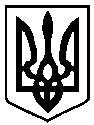 29 листопада 2018 року          м. Чернігів № 36/VII - 25